Annexe 1Enquête auprès des pilotes d'actions du CLS du Paysde GuingampDepuis 2015, vous êtes associé au Contrat local de santé (CLS) du Pays de Guingamp en tant que pilote d'une ou plusieurs actions y figurant. Ce contrat arrivera à son terme en fin d'année 2019.Nous souhaitons dans ce cadre lancer l'évaluation du CLS du Pays de Guingamp, démarche qui nous permettra de relever les points forts et les pistes d'amélioration.Cette démarche aura d'autant plus de sens si vous y prenez pleinement part. C'est tout l'intérêt du questionnaire qui vous est proposé ci-dessous, qui nous aidera à mieux comprendre votre avis, et nous servira de base de discussion et de travail dans un second temps.Je vous remercie de me joindre également, si possible, tout bilan ou évaluation d'action en complément de vos réponses à l'adresse suivante : evaluation.sante@paysdeguingamp.comLa date limite de réponse au questionnaire est fixée au 2 août 2019.Je m'engage à assurer la confidentialité et l'anonymat dans le traitement des informations recueillies.Le temps de réponse au questionnaire est d'environ 20 minutes.Je vous remercie pour votre participation et vos réponses.VAN MEEUWEN AntoineChargé de mission évaluation du Contrat local de santé du Pays de Guingamp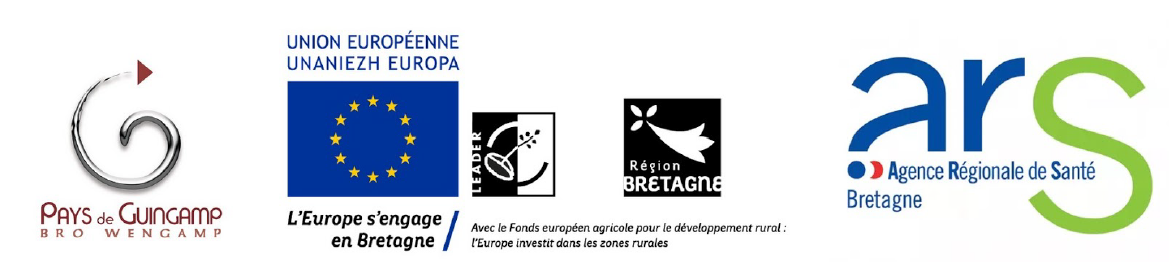 *Obligatoire à répondre1. Adresse e-mail *2. Vous êtes porteur de la fiche action suivante : *Si vous êtes porteur de plusieurs fiches actions, veuillez donner une réponse au questionnairepar fiche portée FICHE ACTION A.1.1. Promouvoir la santé en milieu scolaire et périscolaire FICHE ACTION A.1.2. Coordonner un réseau santé des jeunes à l’échelle du Pays FICHE ACTION A.1.3. Soutenir et organiser l'accueil et l'écoute des jeunes FICHE ACTION A.2.1. Informer et sensibiliser sur la santé mentale, la souffrance psychique et le risque suicidaire FICHE ACTION A.2.2. Sensibiliser et former sur les problématiques de santé au travail FICHE ACTION A.2.3. Développer le dispositif des "visiteurs " sur le Pays de Guingamp FICHE ACTION A.3.1. Former les élus et les professionnels pour accompagner et orienter les personnes ayant une problématique d’addiction FICHE ACTION A.3.2. Poursuivre et développer des actions en direction de l’entourage FICHE ACTION A.4.1. Développer la vigilance à l'égard des produits chimiques et informer sur les alternatives possibles FICHE ACTION A.4.2. Communiquer et sensibiliser sur les produits biologiques locaux FICHE ACTION A.4.3. Proposer un programme de sensibilisation sur la maladie de Lyme FICHE ACTION A.4.4. Former au repérage du logement indigne ou dégradé FICHE ACTION A.5.1. Proposer un soutien et un relais aux aidants FICHE ACTION A.5.2. Organiser un accueil à la parentalité à l'échelle du Pays FICHE ACTION B.1.1. Informer les professionnels sur les dispositifs d’accès aux droits et à la santé proposés par la CPAM FICHE ACTION B.1.2. Favoriser la connaissance des jeunes sur leurs droits à la santé FICHE ACTION B.2.1. Organiser l’Equipe mobile précarité en psychiatrie (EMPP) à l’échelle du Pays FICHE ACTION B.2.2. Créer un Groupe d'entraide mutuelle (GEM) sur Paimpol FICHE ACTION B.2.3. Réfléchir à la mise en place d'une mutuelle solidaire sur le Pays FICHE ACTION B.3.1. Faciliter la mise en oeuvre de projets de santé sur le territoire FICHE ACTION B.3.2. Construire un internat aux centres hospitaliers de Guingamp et de Paimpol pour l'accueil de stagiaires en médecine générale et les internes du CH dans un même lieu FICHE ACTION B.3.3. Développer l’attractivité du territoire pour les étudiants en médecine et les professionnels de santé FICHE ACTION C.1.1. Mettre en place des actions d'information et de formation pour faciliter le repérage de la perte d'autonomie FICHE ACTION C.1.2. Promouvoir l'habitat adapté FICHE ACTION C.2.1. Organiser des actions de rapprochement du secteur personnes âgées et personnes handicapées FICHE ACTION C.2.2. Promouvoir l’activité d’accueillant familial FICHE ACTION D.1.1. Coordonner le retour à domicile après une hospitalisation FICHE ACTION D.1.2. Réaliser une étude de préfiguration pour la création d'un Conseil Local de Santé Mentale (CLSM) FICHE ACTION D.2.1. Réaliser une étude de préfiguration pour la mise en place d'une offre de transport à l'échelle du Pays FICHE ACTION E.1.1. Assurer le suivi, l’animation, la coordination, le développement et l’évaluation des actions FICHE ACTION E.1.2. Assurer la communication et la valorisation du CLS3. Quelle est votre fonction et votre structure ?*4. Par rapport aux éléments de contexte initialement décrits dans la fiche action, y-a t-il eu des évolutions notables ? (modifications/changements)5. Avez-vous participé à l'élaboration initiale de la fiche action ? * Oui Non Autre : 6. Si des changements ont eu lieu dans le pilotage ou le descriptif de la fiche action, pouvez-vous les décrire ?Les actions réalisées dans le cadre de la Fiche Action7. Décrivez les actions réalisées (description, objectifs, date(s), lieu(x), partenaires impliqués, public cible, état d'avancement) *Précision - Etat d'avancement = Réalisé / En cours ou programmé / Non programmé / En attente8. La fiche action s'articule-t-elle avec d'autres démarches ? Si oui lesquelles ?Exemples : Projet Régional de Santé (PRS), Plan de santé au Travail, Parcours Éducatif deSanté, MAIA, ATS, etc...9. Comment ses articulations sont-elles exploitées ?Plusieurs réponses possibles. Financement Mutualisation des moyens Cohérence avec d'autres démarches Autre : 10. Rayonnement de l’action *Plusieurs réponses possibles. Département Pays de Guingamp Guingamp Paimpol Agglomération Leff Armor communauté Autre :11. Récurrence de l'action *Plusieurs réponses possibles. Ponctuelle Régulière Programme d'action L'action a eu lieu et ne s'est pas poursuivie Autre :12. Les actions (ou le contenu des actions) ont-elles évoluées au fil du temps ?* Oui Non Partiellement13. Pourquoi ?14. Quels ont été les facteurs bloquant ou facilitant la mise en oeuvre ? *Précisez entre parenthèse s'il s'agit d'un facteur bloquant ou facilitant15. Dans quelle mesure les actions ont-elles permis de répondre aux enjeux suivants ? *Veuillez cocher la case si une des actions répond aux enjeux suivants. La ou les action(s) n'ontpas à répondre à l'ensemble des enjeux. L'analyse des réponses vise à donner une vision del'impact des actions.Plusieurs réponses possibles.16. L'action a-t-elle nécessité la mise en place des moyens suivants ? *Plusieurs réponses possibles.17. Commentaires éventuels sur les points précédents (15) et (16)18. Quelles actions complémentaires seraient, selon vous, à mettre en place pour mieux répondre aux objectifs ou enjeux ?19. Les actions ont-elles été évaluées ? (Réalisation d'un bilan) * Oui Non Partiellement Autre :20. Dans le cadre de l'évaluation, quels ont été les indicateurs de réalisations et de résultats utilisés pour mesurer l'impact de l'action ?Exemples : nombre de participants, nombre de réunions, degré de satisfaction du public cible21. Y a-t-il eu des suites données aux actions ? (si oui, lesquelles ?)Financement des actions22. Un financement a-t-il été sollicité ? * Oui Non Autre :23. Quels financeurs sollicités ?(Exemple : ARS, conférence des financeurs, Fondation de France...)24. Quel montant sollicité ?25. Si oui, a-t-il été accordé ? OuiOui, en partie Non Autre :26. Quel montant accordé ? par quels financeurs ?27. Quel est le taux de subvention accordé par rapport à la dépense éligible ?28. Pouvez-vous donner une estimation du temps humain consacré à la fiche action ? (en nombre d'heures ou demi-journées) *Plus-value et partenariat29. Avez-vous des attentes/motivations particulières vous ayant amené à vous inscrire dans le processus de CLS ? (si oui, lesquelles ?)30. Actuellement, quels sont, pour vous, les principaux intérêts amenés par le CLS ? *31. Actuellement, quelles sont, pour vous, les principales limites du CLS ? *32. Vous relanceriez-vous dans un deuxième CLS ? * Oui, dans l'élaboration du CLS (groupes de travail) Oui, dans le pilotage d'une fiche action Oui, sous certaines conditions Non Autre :33. Quelles sont les attentes d'un nouveau CLS pour votre structure ? et pour les habitants du territoire ?34. Quelles sont les conditions à rassembler ou les freins à lever ? (pour vous inscrire dans un deuxième CLS)35. Les partenaires impliqués dans la fiche action avaient-ils l’habitude de travailler ensemble avant le CLS ? Oui Non Autre :36. Dans quelle mesure la mise en place du CLS a-t-elle permis d’améliorer le partenariat ?37. Des nouvelles habitudes de travail ou projets communs sont-ils nés de cette collaboration ? Si oui, lesquels ?38. Participation aux groupes des pilotes d'actions (ou comités techniques - Cotech) * Participation à toutes les réunions Participation ponctuelle aux réunions Non participation Autre :39. Si participation ponctuelle ou non participation, quelles sont les raisons ? Manque d'intérêt Contraintes d'agendas Manque de temps Réorientation missions professionnelles/structures Autre :40. Quels ont été les points forts et les points d'amélioration de ces réunions ?41. Pouvez-vous décrire votre comité technique idéal ?42. Participez-vous également aux réunions du COPIL ? (comité de pilotage) Oui Non Autre :Gouvernance, coordination et suivi43. Dans quelle mesure êtes-vous satisfait des points suivants ? *Une seule réponse possible par ligne.44. Avez-vous un commentaire éventuel sur les points précédents (question 39) ou une proposition d'amélioration concernant la gouvernance, la coordination, le suivi des actions ou la communication ?Si vous souhaitez nous faire part d'un élément non mentionné dans le questionnaireMerci pour votre participation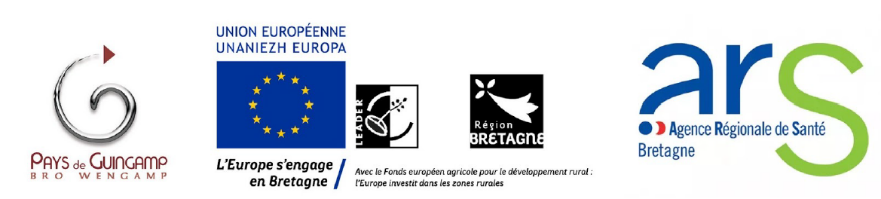 OuiOui,partiellementNonatteintNon visé parl'actionSensibiliser et informer le public cibleFavoriser la mise en place d'un environnement favorable à la santéFavoriser la mise en réseauFavoriser l'interconnaissance des acteursInformer le public cible sur leurs droitsFaciliter le repérage d'une situation à risqueFaciliter l'orientation vers les ressources locales ou les structures adaptéesRéduire les inégalités sociales de santéEviter une rupture de parcours de santéSensibiliser les élus aux enjeux de santéInviter le public cible à adopter des comportements de santé adaptésOuiOui,partiellementNonatteintNon visé parl'actionMise en place d'un outil de communication (affiches,brochures, guides)Mise en place d'un espace d'échange (groupe de parole, groupe d'échange de pratique)Mise en place d'un espace d’accueil et d’accompagnementMise en place d'un service ou d'une nouvelle structureMise en place d'un temps de sensibilisationMise en place d'une formationTrès satisfaitSatisfaitPeu satisfaitInsatisfaitAccompagnement méthodologique du Pays de Guingamp ou de la coordinatriceCommunication interne (communication entre les pilotesd'action et/ou les partenaires)Coordination du CLS par le Pays de GuingampSuivi des actionsCompréhension du rôle du COPILCompréhension du rôle du COTECHAnimation de ses instancesInformations collectées lors des comités techniques ou pilotages